You’re Invited Grief Education Workshop: Recovering from LossThursday, March 28, 201910 am - noonSaint Vincent de Paul Catholic Church5819 West Pleasant Ridge RoadArlington, 76016OrSaturday, March 30, 201910 am – noonWedgwood Baptist Church5522 Whitman AveFort Worth, 76133You are invited to either or both WorkshopsPlease rsvp by Tues, Mar 26: acceptances and number to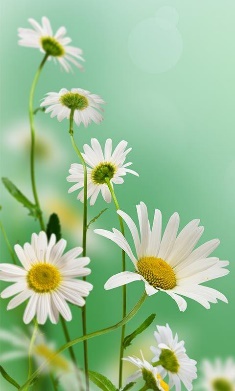 Kathy.campbell@vitas.com or817-870-7117No cost; All are welcomeYou’re Invited Grief Education Workshop: Recovering from LossThursday, March 28, 201910 am - noonSaint Vincent de Paul Catholic Church5819 West Pleasant Ridge RoadArlington, 76016OrSaturday, March 30, 201910 am – noonWedgwood Baptist Church5522 Whitman AveFort Worth, 76133You are invited to either or both WorkshopsPlease rsvp by Tues, Mar 26: acceptances and number toKathy.campbell@vitas.com or817-870-7117No cost; All are welcome